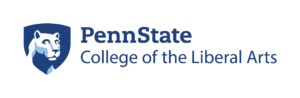 College of the Liberal Arts Superior Teaching and Research (STAR) AwardNominated Student Information
Name: ______________________________________________________________________________
PSU Student ID: ______________________________Email:___________________________________
Department Program:____________________________________________________________Nominating Graduate Program Head Information_____________________________________________________________________________Name				 	Signature				DateDirector of the Graduate Program (in which student is enrolled)Department/Program: ____________________________________________________________Email: ________________________________________________________________________Nominating Statement (to be completed by the director of graduate studies)Please address the following topics in an attached nominating statement not to exceed two pages:Describe in detail the student’s record of superior teaching, research, and service that merit recognition (must include the student's GPA, SRTE’s, other relevant teaching evaluations, publications, and an assessment of service contributions).  Describe the project or activity that would be made possible by a STAR award to this student. Please include relevant, specific budget information.Describe the impact that the project or activity made possible by this award would have on the student’s professional and scholarly development.